                           Minutes of  Gwernyfed Community Council  Meeting                            Held in Felindre Village Hall on the 13th October 2022 at 7.30pm           In attendance                                                                       Cllr. Mike Bugler (Chair)                                                               Cllr. Nick Pritchard                                                             Cllr. Grahame Day                                                                Cllr. Will Lloyd  					     Cllr. Chris Jones	Cllr. Peter Varcoe                                                                                                                                     Cllr. Margaret David    Also, in attendance County Councillor Will Lloyd and Mrs Keren Bender (Clerk)Opening Comments    Chair welcomed all to the meeting.   2.      Declarations of Interest    	   None  3. 	Apologies                                     None4.      Minutes of the meeting held on the 1st September 2022    The minutes were accepted as a true record and signed by the Chair.  5.        Matters Arising  Notice Boards – Cllr Pritchard awaiting quotes for the notice board to be erected in the bus shelter at Three Cocks.The defibrillator installed at Gwernyfed Avenue has been registered on the Circuit.               The Printer Scanner has been purchased and installed in the Clerks office.               Additional documents requested by the Welsh Audit office have been forwarded.Cllr Day to send out a proforma to users of the newly purchased IT system to be    completed as testimonies as requested by the funders.           Action Cllr. Day  6.     Correspondence and Information Cllr Andy Jones Resignation letter- The Chair read out the resignation letter from Cllr Jones. The Chair and Councillors reluctantly accepted his resignation. Councillor Jones had been a Councillor for over twenty years and his contribution to the work of the Community Council had been greatly valued and appreciated. Sian Barns – Update on Canoe Launching. Sian Barns writes:-Canoe launching from Upper Glas-y-Bont common continues to be suspended, pending the outcome of a Habitat Regulations Assessment (HRA) and implementation of environmental mitigation measures. Still awaiting the completion of the HRA.7.     Councillor Training PlansCllr. Varcoe presented a matrix containing skills both required by Councillors and the    Council. This was discussed and agreed by all. 8.	Planning Matters           There were no Planning Applications to consider. 9.      Police MattersReports received of the theft of cooking oil from public houses in the Three Cocks area which were captured on CCTV, resulted with the Chair along with County Councillor Will Lloyd and Community Councillor Nick Pritchard meeting with local PCSO’s. The Chair and Cllr Lloyd will write to the Police and Crime Commisioner                             							Action Chair & Cllr. LLoyd 10     County Councillors Report    Councillor Lloyd had forwarded a written report to all Councilors prior to the meeting.         He spoke to his report highlighting salient points and took questions. Cllr Lloyd asked for support for his request to relocated one of the two rubbish bins   from the Pound Field in Felindre to an area in South Glasbury.  Agreed by all. Cllr. Lloyd reported that he was due to meet with Mr Lyn Parry of PCC Highways Department to discuss issues including the culverts around the River Wye in South Glasbury and would report back at the November meeting.   11.    Safety Issues  	There were no safety issues to consider.  12.   EducationCllr. Lloyd and Cllr. Pritchard had been appointed by the LEA to fill the two LA Governor vacancies at Gwernyfed High School. Cllr. Lloyd reported he had been informed Ysgol Y Mynydd had changed their Instrument of Governance to allow Gwernyfed Community Council to nominate an additional Governor to their Board of Governors. Cllr Lloyd to forward the email to the Clerk to nominate Cllr.Pritchard from the Community Council.     	                                                                                                										Action Cllr. LLoyd & Clerk 13.   Speed Reduction Proposal for Three Cocks   Cllr. Pritchard put forward a proposal for financial support to reduce the speed limit at    Three Cocks from 40mph to 30mph. There were three options to consider. After an in-depth discussion, it was unanimously agree to support the option to contact PCC to apply for the speed limit to be reduced. As part of this proposal part funding of 10% had been secured from Three Cocks Matters Community Group. Cllr Pritchard and Clerk to agree a way forward with PCC.										Action Cllr. Pritchard & Clerk14.     Gwernyfed Community Council Communication Tools Proposal Cllr Pritchard explained the need to for improvements to be made to the Community    Councils Website and Facebook Page. He requested Councillors consider the following.Promote the Community Council through other groups and pages to enable heightened visibility and transparency.To schedule a monthly list of contents to be posted on Facebook and the Website  focusing  on the work of the Community Council to  include donations and local support and improvements. All Agreed. 15.     WIFI proposal for Felindre Village HallTo be deferred to November meeting as Cllr. Day continues to investigate providers for the installation of broadband.  									Action Cllr. Day16.      Financial Mattersa. Bank Balances of the Current and Reserve Accounts were reported to the meeting.b.    Invoices for approval            M. Bugler – Scanner- £129.99       Brecon Advice Centre- Donation- £200       Paul Merrett Electrical – Install Defibrillator- £302.44	       K Bender - Postage- £6.85 All payments were approved                          Next meeting – 10Th November  2022 at 7.30pm   	   	  	  This will be a Hybrid meeting held at Felindre Village Hall01874 611723    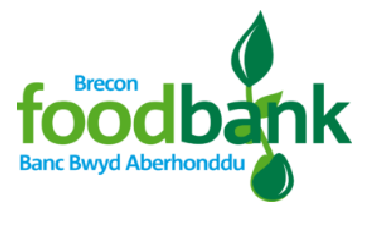 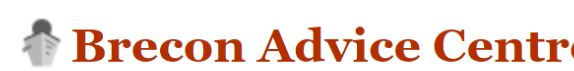 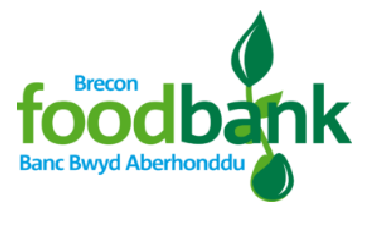 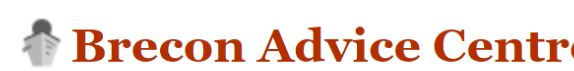 01874 624595 info@brecon.foodbank.org.uk    www.breconadvicecentre.org.uk www.brecon.foodbank.org.uk    